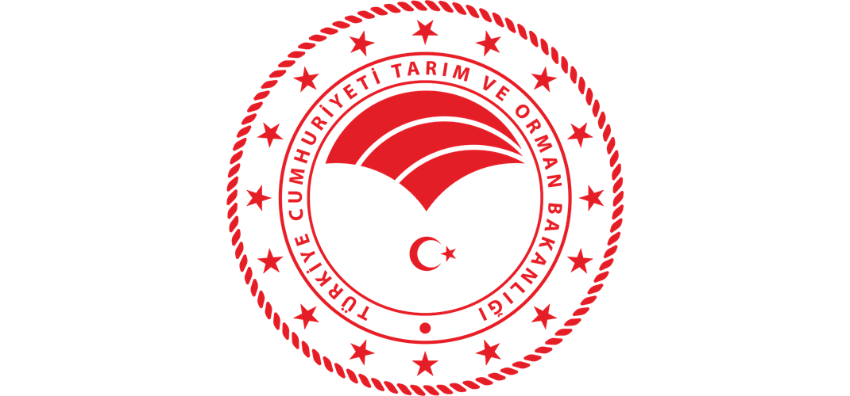 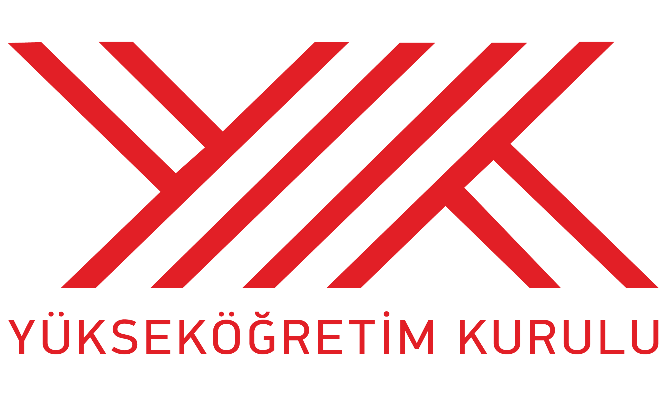 T.C. TARIM VE ORMAN BAKANLIĞIİLEYÜKSEKÖĞRETİM KURULU BAŞKANLIĞIARASINDAİŞ BİRLİĞİ PROTOKOLÜ15 / 01 / 2020TARIM VE ORMAN BAKANLIĞI İLE YÜKSEKÖĞRETİM KURULU BAŞKANLIĞI ARASINDA İŞ BİRLİĞİ PROTOKOLÜAmaçMADDE 1. (1) Bu Protokolün amacı; Tarafların sorumluluk alanlarındaki altyapı, personel, eğitim, Ar-Ge, etkinlik, öğrenci ile çiftçi eğitimi ve tarımsal yayım hizmetleri gibi konulara ilişkin kararlaştırılan süreçlerin iş birliği içerisinde yürütülmesini sağlamaktır.KapsamMADDE 2. (1) Bu Protokol, birinci maddede belirtilen amaçlara yönelik hizmetlerin yürütülmesinde Tarım ve Orman Bakanlığı ve/veya Bakanlığın bağlı, ilgili ya da ilişkili kuruluşları ile YÖK arasında gerçekleştirilecek iş birliğine ait usul ve esasları kapsar.DayanakMADDE 3. (1) Bu Protokol, 2547 sayılı Yükseköğretim Kanunu ile 1 No’lu Cumhurbaşkanlığı Teşkilatı Hakkında Cumhurbaşkanlığı Kararnamesi’nin 410’uncu maddesine dayanılarak hazırlanmıştır.TaraflarMADDE 4. (1) Bu protokolün Tarafları; Tarım ve Orman Bakanlığı ileYükseköğretim Kurulu Başkanlığı’dır.Kanuni İkametgâhlarMADDE 5. (1) Taraflar, aşağıda yazılı adresleri kanuni ikametgâh olarak kabul etmişlerdir. Bu adreslere yapılacak tebligatlar geçerli olacaktır. a) Tarım ve Orman BakanlığıAdres: Üniversiteler Mahallesi Dumlupınar Bulvarı No: 161 Posta Kodu: 06800 Çankaya/ANKARATel: 0 (312) 287 33 60 - Faks: 0 (312)b) Yükseköğretim Kurulu BaşkanlığıAdres: Üniversiteler Mahallesi 1600. Cadde No:10 Posta Kodu: 06539 Bilkent/AnkaraTel: 0 (312) 298 70 00 - Faks: 0 (312) 266 51 53(2) Taraflar adres değişikliklerini değişiklikten itibaren en geç 15 (on beş) gün içinde yazılı olarak bildirmeyi ve aksi takdirde eski adrese yapılacak tebligatların geçerli olacağını kabul ve taahhüt ederler.Kısaltmalar ve TanımlarMADDE 6. (1) Bu Protokolde geçen;Bakanlık: Tarım ve Orman Bakanlığını, YÖK: Yükseköğretim Kurulu Başkanlığını,Üniversite: YÖK tarafından belirlenen ve bu protokol kapsamında Bakanlık ile iş birliği yapacak Üniversitelerin her birini,ç) İhtisas Üniversitesi: YÖK tarafından belirlenen “Bölgesel Kalkınma Odaklı İhtisaslaşma Projesi” kapsamında yer alan üniversitelerin her birini,d) Bölgesel Kalkınma Odaklı İhtisaslaşma Projesi: Üniversitelerin eğitim-öğretim ve araştırma faaliyetlerinin dışında, bulunduğu bölgenin potansiyelini etkin kullanarak; belli alanlara odaklaşması, farklı değerler üretebilmesi, bölgelerine katkı sağlaması ve araştırma kapasitelerini artırması için YÖK tarafından yürütülen programı,e) Araştırma Merkezi/Enstitüleri: Bakanlığa bağlı tarımsal araştırma merkezleri ve araştırma enstitülerini, f) Sektörel Eğitim Programı (SEP): Mezuniyet sonrası sanayi sektöründe çalışmayı planlayan lisans öğrencilerinin, mezuniyet öncesi sektörel tecrübe kazanmasını hedefleyen programları,      g) İşyeri Eğitim Programı (İEP): İŞKUR ile yapılan protokole dayalı işyerlerinde, kamu ve özel kurum ve kuruluşlarda yapılan çalışmaları,      ğ) Zorunlu Uygulamalı İşyeri Eğitimi: Lisans düzeyinde fen ve mühendislik bilimleriyle sınırlı olmak üzere, öğrencilerin öğrenimlerinin son yılının bir yarıyılını özel sektör işletmelerinde, teknoparklarda, araştırma altyapılarında, Ar-Ge merkezlerinde ya da sanayi kuruluşlarında uygulamalı eğitimle tamamlamalarını sağlayan programı, ifade eder.(2) Protokol içerisinde Taraflar tek başlarına “Bakanlık” veya “YÖK” olarak, birlikte ise “Taraflar” olarak adlandırılacaktır.Genel Esaslar ve Tarafların YükümlülükleriMADDE 7. (1) Taraflar bu protokol çerçevesinde aşağıda yer verilen süreçlerin iş birliği içerisinde yürütülmesine yönelik ortak çalışmalar sağlamakla yükümlüdür:a) Altyapının ortak kullanım hareketliliği Üniversitelerin bulundukları bölgelerin ekonomik ve kültürel kalkınmasına yapacağı katkıları en üst düzeye çıkarmak amacıyla, Bakanlık tarafından belirlenen laboratuvarların alt yapısının ortak kullanımına yönelik iş birliği yapılması,Öncelikli olarak “Bölgesel Kalkınma Odaklı İhtisaslaşma Programı” kapsamında destek alan üniversiteler ile Bakanlık ve/veya Bakanlığın bağlı, ilgili ve ilişkili kuruluşları arasında yeni projeler geliştirilmesinde iş birliği yapılması,Mükerrer desteklerin önüne geçilmesi için, Bakanlık tarafından belirlenen “laboratuvarlar ve merkezi araştırma laboratuvarları” ve üniversitelerin kendi envanterlerinde/alt yapılarında bulunan makine/teçhizatlara Taraflarca açık erişimin sağlanması,Tarafların, bünyelerinde bulunan bilimsel veri tabanlarına Bakanlık personelinin ve üniversite personelinin/öğrencilerinin erişiminin sağlanması, Taraflarca belirlenen; güvenlik riski doğurabilecek veya gizliliği/bütünlüğü/erişilebilirliği bozulduğunda milli güvenliği tehdit edebilecek veya kamu düzeninin bozulmasına yol açabilecek kritik türdeki verileri/bilgileri içeren konular haricinde, kütüphanelerdeki telif hakları korunmuş materyal, gen kaynakları, meteorolojik veri ve benzeri bilgilerin/belgelerin ve araştırma imkânları/avantajlarının, verilme/faydalanma şartlarının belirlenmesinin ardından paylaşımının sağlanması,Tarafların hizmet içi eğitimlerinde ve hizmet sunduğu kesimlere verecekleri eğitimlerde; Ülkemizin farklı bölgelerinde yer alan Tarafların sahip olduğu eğitim merkezlerinin, toplantı salonlarının (kullanımı bu çerçevede sınırlı olmak kaydıyla konaklama ve yemek gibi sosyal imkânların) kullanılmasının sağlanması,Üniversitelerin sahip oldukları uzaktan eğitim ile ilgili imkân ve tecrübelerden Bakanlığın istifade edebilmesinin sağlanması,Araştırma çalışmaları kapsamında hangi üniversitenin, Bakanlığın hangi birimi ile iş birliği yapacağının müzakere edilmek suretiyle kararlaştırılması ve kararın Tarafların web sayfalarında ilan edilmesi.b) Personel ve Eğitim Bakanlığın tüm birimlerinde çalışan, “tezli yüksek lisansını tamamlamış ve aynı konuda en az 5 yıl Bakanlık bünyesinde çalışarak ihtisaslaşmış konu uzmanları ile”, “doktora derecesine sahip ” veya “doçent” unvanlı ürün geliştirme potansiyeli olan ve Ar-Ge sorumluluğu alabilecek kapasiteye sahip Bakanlık personelinin, öncelikle bulunduğu il sınırları içerisinde üniversitelerde 2547 sayılı Kanunun 31 inci maddesi uyarınca ders saati ücreti karşılığında görev almalarına yönelik iş birliği yapılarak farkındalık oluşturulması,Bakanlığın tüm birimlerinde çalışan, lisansüstü eğitimini tamamlamış “doktora derecesine sahip” personelin; Bakanlığın öncelik verdiği alanlardaki tezlerin izlenmesi ve sonlanmasında, öncelikle bulunduğu il sınırları içerisinde bulunan üniversitelerin ilgili enstitülerinde ikinci/eş danışman olarak görev alması için gerekli iş birliğinin yapılması,Taraflarca hem “Bölgesel Kalkınma Odaklı İhtisaslaşma Programı” kapsamında ortak yürütülen çalışmalarda, hem de diğer Ar-Ge projelerinde “yürütücü”, “araştırmacı”, “bursiyer” veya “danışman” olarak görev almalarına yönelik iş birliği yapılması, Sürdürülebilirlik ve verimliliği üst seviyede yakalayabilmek için YÖK tarafından yürütülen 100/2000 Doktora Programı kapsamında öncelikli alanlar belirlemek üzere öneri verilmesi,Tarafların iş birliği ile Bakanlığın sorumluluğundaki konularda, ihtisas alanlarının ve ihtisas eğitim programlarının oluşturulması ve üniversitelerde görev alan akademik personelin Bakanlıkta geçici görevlendirilmesi hususunda kolaylık sağlanması,Bakanlığın görev ve sorumluluk alanlarında eğitim veren üniversitelerdeki programların ve müfredatların belirlenmesinde dış paydaş olarak Bakanlığın ilgili birimlerinin de yer alması, c) Ar-Ge Üniversitelerin, Bakanlıkça araştırma yapmada yetkilendirilen ve resmi kontrol hizmeti sunan Bakanlık laboratuvarları/araştırma merkezleri/enstitüleri ile sanayi kuruluşlarının birlikte araştırma ve teknoloji geliştirme faaliyetlerine aktif katılımını sağlayacak programlar, projeler geliştirmeleri için iş birliği yapılması, Tarımsal üretimde katma değer sağlayacak, sektörel/bölgesel gelişme alanlarında yerel düzeyde analiz ve çalışmalar yapılması ve başta tarım master planlarının hazırlanması olmak üzere tüm alanlarda ihtiyaç duyulan bilgilere erişimin/veri paylaşımının karşılıklı sağlanması,Üniversitelerin ve Bakanlık araştırma merkezlerinin/enstitülerinin, illerin/bölgelerin kalkınmasına yapacağı katkıların en üst düzeye çıkarılması amacıyla “Bölgesel Kalkınma Odaklı İhtisaslaşma Programı” kapsamında yürütülecek Ar-Ge çalışmalarında iş birliğinin arttırılması ve bu çerçevede tematik alanda ulusal ve uluslararası destek fonlarıyla ortak projeler hazırlanarak iş birliği halinde yürütülmesi,Üniversitelerin “Bölgesel Kalkınma Odaklı İhtisaslaşma Programı” kapsamında kullanılacak arazilerin Taraflar arasındaki altyapı paylaşımına ilişkin usul ve esasların belirlenerek iş birliği yapılması,  Bakanlığa bağlı araştırma, uygulama ve eğitim birimlerine sunulacak projelerde üniversitelerden nakdi kaynak ve/veya ayni kaynakların kabul edilmesi, Bakanlığın belirlediği öncelik alanlarında üniversitelerin Bakanlığa bağlı destek fonlarına doğrudan proje sunabilmesinin sağlanması. ç) Öğrenci Üniversite öğrencilerinin mesleki tecrübelerinin arttırılması amacıyla; Mesleki Eğitim Kanunu ile Bakanlıkça belirlenen kriterler ve bütçe imkânları çerçevesinde Bakanlık araştırma merkezlerine/enstitülerine toplam personel sayılarının en az %5’i oranında stajyer almalarının sağlanması, Yüksek öğretim öğrencilerinin Bakanlıkta yapacakları stajlar için tüm Bakanlık birimlerinden branş bazında alınacak stajyer kontenjanlarının Bakanlık ilgili birimi tarafından YÖK ile paylaşılması, “Sektörel Eğitim Programı” (SEP) veya “İşyeri Eğitim Programı” uygulayan Üniversitelerin öğrencilerinin kabul kriterlerine ilişkin usul ve esasların belirlenerek, bu öğrencilerin araştırma merkezlerinde/enstitülerde kabulüne yönelik iş birliği yapılması,Zorunlu Uygulamalı İşyeri Eğitimi kapsamında Bakanlığın araştırma altyapılarında ve Ar-Ge merkezlerinde uygulama eğitimi alacak öğrenciler için karşılıklı iş birliği yapılması,Üniversite sınavında ilk 10.000’e giren öğrencilere, Bakanlığın görev alanına giren konularda eğitim veren bir bölümü tercih etmeleri halinde, burs verilmesine yönelik çalışma yürütülmesi,       d) Etkinlik Yöresel marka, coğrafi işaret veya tescil potansiyeline sahip ürünler için farkındalık oluşturacak tanıtım amaçlı ortak etkinliklerin düzenlenmesinde üniversiteler ile Bakanlık bölge ve il müdürlükleri arasında iş birliği yapılması,YÖK tarafından bölgesel kalkınmaya yönelik ihtisaslaşmak üzere görevlendirilen üniversiteler ile Bakanlığın belirli konularda özelleşmiş araştırma merkezlerinin/enstitülerinin misyonlarının/uzmanlıklarının örtüşmesi halinde; Bakanlığın bu araştırma merkezleri/enstitüleri ile aynı bölgede bulunan üniversitelerinde “Bölgesel Kalkınma Odaklı İhtisaslaşması Projesi” kapsamında yer almasının sağlanması,Bakanlıkta oluşturulacak uzman havuzunda öğretim elemanlarının da yer alması ve Bakanlığın yapacağı yayın ve tanıtım faaliyetlerinde öğretim elemanlarının da görevlendirilmesi hususunda kolaylık sağlanması.e) Çiftçi Eğitimi ve Tarımsal Yayım Hizmetleri Bakanlık bölge/il müdürlükleri ile üniversitelerin; Ülkemizin tarımında verimliliğin artırılması, maliyetin düşürülmesi ve sürdürülebilirliğin sağlanmasında istifade edilecek yeni bilgi ve teknolojilerin hızlı ve etkin bir şekilde çiftçiye ulaştırılmasında iş birliği yapılması,Üniversiteler ile Bakanlık enstitüleri/il müdürlükleri arasında; çiftçi ailelerinin ekonomik olarak güçlendirilmesi için eğitimler düzenlenmesi ve kırsalda yaşayan gençlere yönelik eğitim programları geliştirilmesi hususunda karşılıklı iş birliği yapılması,Ülkemizde tarımsal yayım ve danışmanlık hizmetlerinin etkinliğini artırmak amacıyla üniversitelerin, Bakanlık personeline ve tarım danışmanlarına yönelik model eğitim kursları düzenlemesi hususunda iş birliği yapılması,Bölgesel ürün ve hayvan yetiştiriciliğinin planlı yapılması amacıyla çiftçi eğitimlerinde Bakanlık ve üniversiteler arasında iş birliği yapılması,      f) DiğerBakanlığın görev alanına giren ve ulusal öneme haiz araştırma konularının (metot geliştirme, yeni tohum ıslahı, geliştirilmesinde fayda olacak ürün/alet ekipmanlar vb.) Bakanlıkça belirlenerek YÖK ile paylaşılması,Üniversitelerde ve Bakanlıkta Ar-Ge konusunda çalışan uzman teknik personel ile öğretim elemanlarının fikri mülkiyet alanındaki performanslarının takip ve analizine yönelik iş birliği yapılması,Tarafların görev alanlarına giren diğer hususlarda iş birliği yapılması.(2) Taraflarca, üniversitelerde ve Bakanlık araştırma merkezlerinde/enstitülerinde doktora sonrası çalışmalar için alt yapı hazırlanır.(3) Taraflar, öngörülen iş birliğinin etkin bir şekilde gerçekleştirilebilmesi için müştereken sorumludur.(4) Taraflar, protokol kapsamındaki faaliyetlerini yürütürken, mevzuata uygun olarak hareket eder.GizlilikMADDE 8. (1) Taraflar, bu Protokolün ifası dolayısıyla edinilen ve gizli olduğu diğer tarafa bildirilen bilgileri, birbirlerinin yazılı izni olmadan üçüncü kişilere vermemeyi, açıklamamayı, kamuya duyurmamayı ya da bu şekilde sonuçlanacak davranışlardan kaçınmayı taahhüt eder. İş bu Protokolün sona ermesi halinde dahi, bu maddede yer alan yükümlülükler devam eder.Değişiklik, İlave ve Alt ProtokollerMADDE 9. (1) Bu Protokolde Tarafların yazılı mutabakatı ile değişiklikler ve ilaveler yapılabilir. Değişiklik ve ilaveler yapıldığı tarih itibarı ile geçerlidir.(2) İş bu protokolde yer verilen iş birliği alanlarında gerek duyulan ayrıntılı düzenlemelerin yapılmasında ve uygulanmasında, Bakanlık birimleri ve/veya Bakanlığın bağlı, ilgili ve ilişkili kuruluşları ile YÖK arasında alt protokoller hazırlanabilir. Protokolün FeshiMADDE 10. (1) Bu Protokol Taraflardan herhangi birinin 30 (otuz) gün önceden yazılı ve gerekçeli bildirimi üzerine, Taraflar üzerinde herhangi bir hak talebi doğurmadan ve Taraflara hiçbir yükümlülük getirmeksizin feshedilebilecektir. Böyle bir fesih durumunda, Protokol kapsamındaki işlerden bir sözleşmeye bağlanarak taahhüt altına alınmış olanlar, kendi sözleşmeleri kapsamında değerlendirilecek ve Protokol’ün feshinden etkilenmeyecektir.ÇözümüMADDE 11. (1) Protokolün uygulanması konusunda çıkabilecek ihtilaflar Taraflar arasında iyi niyet, karşılıklı anlayış ve uzlaşma yoluyla çözümlenir.(2) Protokolün uygulanmasında ortaya çıkacak ihtilafların belirtilen şekilde çözümlenememesi halinde Ankara mahkemeleri ve icra daireleri yetkilidir.SüreMADDE 12. (1) Bu Protokol, Taraflarca imzalandığı tarihten itibaren 3 (üç) yıl süre ile geçerlidir. Taraflardan herhangi biri sürenin bitiminden 30 (otuz) gün önce Protokolün iptaline ilişkin bir talepte bulunmadığı takdirde, Protokol aynı şartlarda 3 (üç) yıl daha yenilenmiş sayılır.Yürürlük ve YürütmeMADDE 13. (1) İş bu Protokol 15/01/2020 tarihinde 9 sayfa, 13 madde ve iki (2) nüsha olarak imzalanarak yürürlüğe girmiş olup, nüshaların her biri Taraflarca muhafaza edilecektir.(2) Bu protokol hükümlerini Tarım ve Orman Bakanı ile Yüksek Öğretim Kurulu Başkanı yürütür.TARAFLAR           Dr. Bekir PAKDEMİRLİ                		  	                   Prof. Dr. M. A. Yekta SARAÇ            Tarım ve Orman Bakanı                        			      Yükseköğretim Kurulu Başkanı